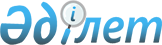 О проекте Указа Президента Республики Казахстан "Об открытии Посольства Республики Казахстан в Республике Индонезия"Постановление Правительства Республики Казахстан от 4 января 2012 года № 1.
      Правительство Республики Казахстан ПОСТАНОВЛЯЕТ:
      внести на рассмотрение Президента Республики Казахстан проект Указа Президента Республики Казахстан "Об открытии Посольства Республики Казахстан в Республике Индонезия". Указ Президента Республики Казахстан
Об открытии Посольства Республики Казахстан в Республике
Индонезия
      В целях укрепления дипломатических отношений Республики Казахстан с Республикой Индонезия ПОСТАНОВЛЯЮ:
      1. Открыть в городе Джакарта (Республика Индонезия) Посольство Республики Казахстан.
      2. Правительству Республики Казахстан принять необходимые меры, вытекающие из настоящего Указа.
      3. Настоящий Указ вводится в действие с 1 января 2012 года.
					© 2012. РГП на ПХВ «Институт законодательства и правовой информации Республики Казахстан» Министерства юстиции Республики Казахстан
				
Премьер-Министр
Республики Казахстан
К. Масимов
Президент
Республики Казахстан
Н.Назарбаев